УКРАЇНАЧЕРНІВЕЦЬКА ОБЛАСНА РАДА         КЗ «Інститут післядипломної педагогічної освіти Чернівецької області»вул. І. Франка, 20, м. Чернівці, 58000, тел/факс (0372) 52-73-36,  Е-mail: cv_ipo@ukr.net   Код ЄДРПОУ 02125697 23.05. 2022  № 01-09/240   Щодо  проведення  семінару   КЗ «Інститут післядипломної педагогічної освіти Чернівецької області» повідомляє, що 24-25 травня 2022 року Благодійний фонд «Живи, Україно!» спільно з Державним закладом вищої освіти «Університет менеджменту освіти», Всеукраїнським благодійним фондом «Східноєвропейська гуманітарна місія» за підтримки Громадської ради з питань співпраці з церквами і релігійними організаціями при Міністерстві освіти і науки України планують проведення дводенного семінару на тему: «Презентація модельної навчальної програми «Духовність і мораль в житті людини і суспільства» для учнів 5-6 класів закладів освіти».Посилання на трансляцію та програма будуть розміщені на сайті БО БФ «Живи, Україно!» https://liveukraine.com.ua/. Початок о 16.00.Участь у семінарі безкоштовна. Учасники отримають сертифікати.Деталі за телефонами  : 0671772030, 0671774290. Контактна особа - Василь Володимирович Бербека.Директор Інституту                                Григорій БІЛЯНІН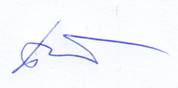 Пономаренко О.М., 0506888589Керівникам органів управління освітою територіальних громад, директорам ЦПРПП, керівникам закладів обласного підпорядкування. Директорам закладів освіти інституційного догляду та виховання обласного підпорядкування